ПРОЕКТ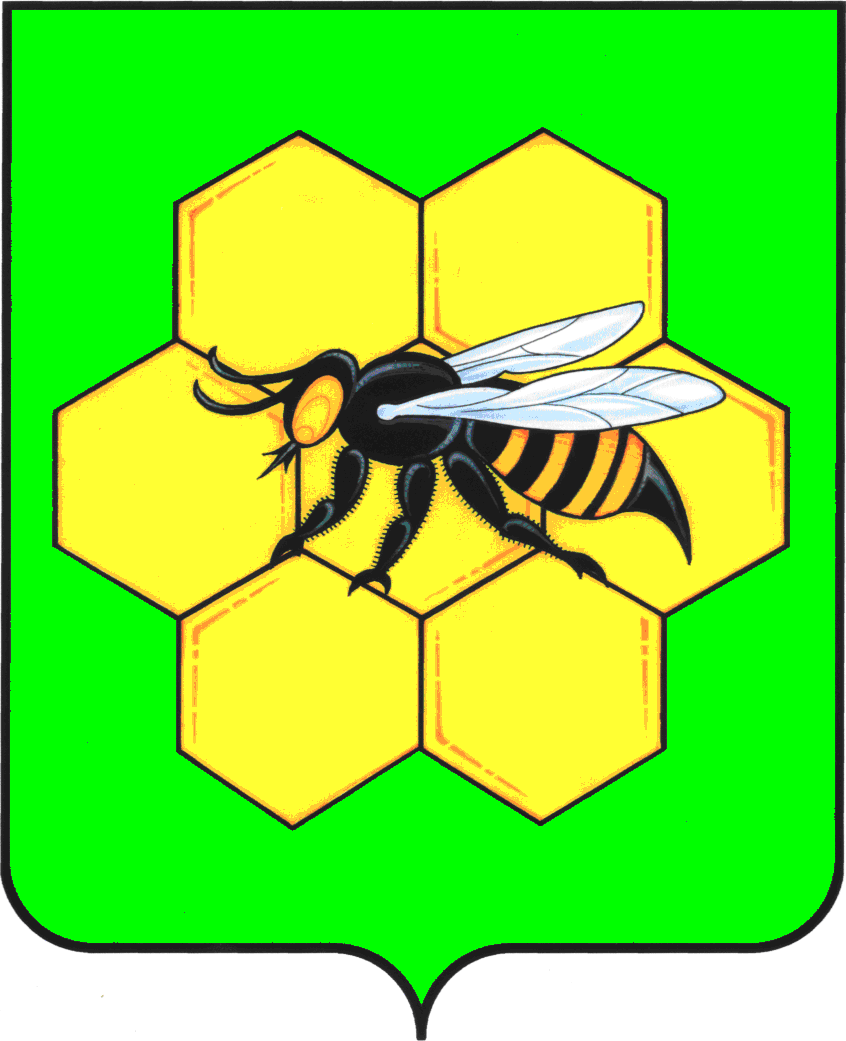 АДМИНИСТРАЦИЯМУНИЦИПАЛЬНОГО РАЙОНА ПЕСТРАВСКИЙСАМАРСКОЙ ОБЛАСТИПОСТАНОВЛЕНИЕ_______________№_________О внесении изменений в постановление администрации муниципального района Пестравский Самарской области от 07.02.2018 № 65 «О создании межведомственной комиссии по легализации трудовых отношений граждан и принятию мер по погашению задолженности по заработной плате в муниципальном районе Пестравский Самарской области»  В связи с произошедшими кадровыми изменениями, руководствуясь статьями 41, 43 Устава муниципального района Пестравский Самарской области, администрация муниципального района Пестравский Самарской области ПОСТАНОВЛЯЕТ:Внести в постановление администрации муниципального района Пестравский Самарской области от 07.02.2018 № 65 «О создании межведомственной комиссии по легализации трудовых отношений граждан и принятию мер по погашению задолженности по заработной плате в муниципальном районе Пестравский Самарской области» (далее – Постановление) изменение, изложив приложение № 1 к Постановлению в новой редакции согласно приложению к настоящему постановлению. Аппарату администрации района (Гречкину А.А.) довести настоящее постановление до сведения заинтересованных лиц.Опубликовать настоящее постановление в районной газете «Степь» и разместить на официальном Интернет-сайте муниципального района Пестравский Самарской области.Контроль за исполнением настоящего постановления возложить на заместителя Главы муниципального района Пестравский по экономике, инвестициям и потребительскому рынку (Смирнову С.В.).Глава муниципального районаПестравский Самарской области                                                      С.В. ЕрмоловБаусов Ю.Б. 8(84674)22251Приложениек постановлению администрациимуниципального района Пестравский Самарской областиот___________________№__________Состав межведомственной комиссии по легализации трудовых отношений граждан и принятию мер по погашению задолженности по заработной плате в муниципальном районе Пестравский Самарской области Смирнова С.В. – заместитель Главы муниципального района Пестравский по экономике, инвестициям и потребительскому рынку, председатель комиссии;Болдырева Е.В. – руководитель Финансового управления муниципального района Пестравский Самарской области, заместитель председателя комиссии;Баусов Ю.Б. – главный специалист администрации муниципального района Пестравский Самарской области по охране труда и технике безопасности, секретарь комиссии;Уварова Е.В. – начальник правового отдела администрации муниципального района Пестравский Самарской области;Плеванюк Е.В. – и.о. руководителя клиентской службы в муниципальном районе Пестравский ГУ – Управление Пенсионного фонда Российской Федерации в городском округе Новокуйбышевск Самарской области, член комиссии (по согласованию);Рыженкова Е.А. – начальник отдела камеральных проверок № 2 межрайонной инспекции ФНС России № 11 по Самарской области, член комиссии (по согласованию);Ишков С.В. – начальник Отделения МВД России по Пестравскому району, член комиссии (по согласованию);Булычева Е.В. – начальник отдела судебных приставов Пестравского района УФССП России по Самарской области, член комиссии (по согласованию);Нестеренко Л.В. – директор ГКУ СО «Центр занятости населения муниципального района Пестравский», член комиссии (по согласованию). 